Zápis 3.1.2023Zapisovatelka – Monika HrdličkováKognitivní přístup k jazyku: 
kognitivní a kulturní lingvistikaMoodle: název kurzu –
Úvod do kognitivní lingvistiky (bez hesla)Kognitivní ingvistikacognosco, -ere, cognovi, cognitum (lat.) – „poznávat“jazyk se zkoumá ve vztahu k poznávacím procesům; vztahy mezi jazykem a myslí: jazyk představuje „pohled na svět“, „obraz světa“ → jazykový obraz světa (jazyk + kultura)kognice: „souhrn operací a pochodů, prostřednictvím kterých si člověk uvědomuje a poznává svět i sebe samého; kognitivní procesy, poznávání“ (Hartlová – Hartl: Psychologický slovník, 2010)konceptualizace: uchopení určité situace / fragmentu skutečnosti v podobě pojmu (konceptu), resp. pojmové (konceptuální) struktury; ta je spojena s jazykem. Např.: „Jak je v češtině konceptualizován hněv?“různé metodologické přístupy a pojetí (viz dále); zde důraz na vztah kognice a kultury v jazyce (vliv kultury)Lingvistika kognitivně-kulturní- mysl a jazyk jsou spojité nádoby- kognice a kultura jsou spojité nádoby● z významových struktur jazyka lze vyvodit, jak konceptualizujeme (tj. pojmově uchopujeme) svět, „jak myslíme“ → ● kognitivní / kognitivně-kulturní lingvistika / etnolingvistika /   antropologická lingvistika (různé polohy téhož)Příklad: jak konceptualizujeme samu myslmetafora MYSL JE NÁDOBA / HLAVA JE NÁDOBA – z čeho ji lze vyvodit?Metafora HLAVA JE NÁDOBA… metaforická vyjádření v češtině, na jejichž základě lze interpretovat metaforu HLAVA JE NÁDOBAmít prázdnou / dutou hlavuvypadlo mi to, vykouřilo se mi to (z hlavy)je to hlava otevřenámít v hlavě broukaukládat si něco do hlavyuž se mi to nevejde do hlavymít v hlavě zmatek / plno starostí / nápadů atd.HLAVA     ↔ (zastupuje) MYŠLENÍ	                                       PAMĚŤ                                             VĚDOMOSTI, UČENÍ                                              PROŽÍVÁNÍ, EMOCEmísto / prostor, v němž něco je(schéma NÁDOBA)	          →  (Co situace ve znakových jazycích?)¨+ doplňková metafora ABSTRAKTA JSOU KONKRÉTA (věci, látky, lidi)„věci v hlavě“-   srovnat si věci v hlavěmít v hlavě nepořádek, chaosnasadil mi brouka do hlavy (apod.)→HLAVA JE NÁDOBA NA MYŠLENKY, EMOCE, VĚDOMOSTI, VZPOMÍNKY… apod.Metafora není primárně „ve slovech“:jde o konceptualizaci (pojmové uchopení), která může být ztvárněna v jazyce, ale i v jiných kódech (výtvarném apod.)Znakové jazyky?Znaky související s kognitivitou (myšlení, paměť, učení) – místo artikulace blízko hlavy, srov. např. znak POCHOPIT (+ uchopování)Co lze z jazyka (mj.) vyčíst?Abstraktní témata 	← výrazy poukazující k tělesné (tělesně-prostorové) zkušenosti (vrozená, „vtělesněná“) představová schémata	← pojmové metaforyPŘÍKLADY:-   vratká pozice, postoj k problému, v čem spočívá podstata věci? (← poloha těla v prostoru); jít (pojďme dál…), zastavovat se, odbočovat od tématu(← pohyb po cestě, chůze);podsouvat někomu něco, přinášet důkazy, otevřít – uzavřít jednání, klást odpor / otázky /podmínky; bojovat s nemocí (← manipulace s předměty; mezilidský kontakt);vidět problém jinak, pohled na věc, vysvětlovat, je to jasné, hmatatelný důkaz, tvrdá opatření, zavánět korupcí (← smyslové vnímání, zejména zrak a hmat) Antropocentrismus, antropomorfizacelidská perspektivapřipodobňování mimolidských bytostí, věcí, abstraktních skutečností (např. emocí a nemocí) člověku (antropomorfizace, personifikace)
O očích a brýlích mateřského jazykaOči + brýle – tělesnost a kultura: obojí se promítá do jazykaTělesná, neurobiologická podstata: „tělo v mysli“Kulturní rozrůzněnost (relativita) Univerzalismus a relativismusJak a nakolik nás v našem chápání světa i sebe samých ovlivňuje, příp. determinuje jazyk?Dva krajní názory:a) Všichni lidé mají podobný pohled na svět; rozdíly mezi jazyky nejsou podstatné → UNIVERZALISMUS … tělesná zkušenost, smysly„oči“b) Pohled na svět se odlišuje v závislosti na jazyce a kultuře → RELATIVISMUS (resp. krajní poloha: DETERMINISMUS – mateřský jazyk naše myšlení předurčuje, znásilňuje)Jak se to projevuje v jazyce?„brýle mateřského jazyka“Odpověď kognitivní a kulturní lingvistiky – obvykle: „umírněný relativismus“.Existuje něco univerzálního?
Byly pak brylle ty (…) ze skla domnění vykroužleny: a rámcové, v nichž byly ufasované, byli z rohu, jenž zvyk slove. Vstrčil mi je pak, na mé štěstí, křivě jaksi, takže mi plně na oči nedoléhaly, a já hlavy pozdvihna a zraku podnesa, čistě přirozeně na věc hleděti sem mohl.

(Jan Ámos Komenský, Labyrint světa a ráj srdce: Všudybud nasazuje hrdinovi brýle Mámení)Kognitivně-kulturní lingvistika1/ Vztahy mezi jazykem a myslí2/ Vztahy mezi jazykem a myslí – a kulturou („kolektivní myslí“)Příklady – barevné spektrum (pro všechny stejné) vs. konceptualizace barev (v různých jazycích různá)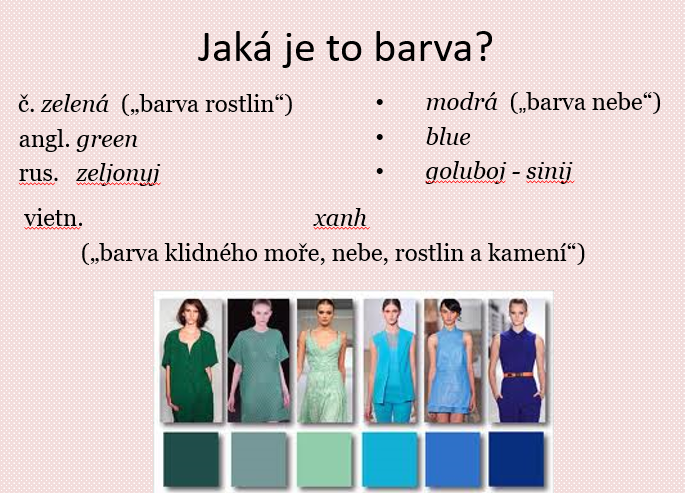 Další příklad různosti obrazů / modelů světa: 
č. svobodný, svoboda ≠ angl. free, freedomjsem svobodný a) I am free           X             b) I am singlesvobodný občan – free citizen, svobodné volby – free electionsvobodná (nezávislá) země – free (independent) countryzločinec je opět na svobodě – criminal is a free man againALE:svobodná žena (neprovdaná) – single girl (woman), bachelor girl; svobodná matka – single motherza svobodna se jmenovala Nováková – her maiden name was NovákováVýchodiska a témata kognitivní lingvistiky 
(mluvených i znakových jazyků):● A/ metafora: Lakoff, George – Johnson, Mark: Metaphors We Live By (1980).● B/   tělesnost a tělesně-prostorové ukotvení významu: Johnson, M.: The Body in the Mind. The Bodily Basis of Meaning, Imagination, and Reason (1987).● C/   kategorizace: Lakoff, G.: Women, Fire and Dangerous Things.  What Categories Reveal about the Mind (1987).● D/   zkušenostní realismus (experiencialismus): Lakoff, G. – Johnson, M.: Philosophy in the Flesh. The Embodied Mind and its Challenge to Western Thought (1999).● E/ ikoničnost – daleko šíře chápaná než v saussurovském smyslu slova: výrazné i ve studiu ZNAKOVÝCH JAZYKŮ; důraz na motivaci; S. TAUB, P. P. WILCOX + Komplexní pojem jazykový obraz světa: konceptualizace světa obsažená v jazyce – Jerzy BARTMIŃSKI (Lublin) aj. – a slovanská větev kognitivně-kulturní lingvistiky); srov. už dříve worldview (Sapirova – Whorfova hypotéza) nebo Weltansicht (Humboldt)stereotyp jako součást / jednotka jazykového obrazu světaKategorizace – příklady■ Rozčlenění kontinua na segmenty, jejich uspořádání, hierarchizace, interpretace a hodnocení (vše je kulturně specifické)■ Spektrum barev■ Ruka X hand /arm ■ Prsty X fingers (+ thumb) / toes■ Židle – křeslo – invalidní vozík X chair, armchair, wheelchair Uplatnění kognitivnělingvistických principů v lingvistice znakových jazyků• Tělesnost v prostoru• Silný podíl ikoničnosti v jazyce a komunikaci• Ikoničnost + metaforičnost(zdvojené mapování)- angloamerická literatura- české pokusy (metafora, kategorizace, prostorová schémata, konceptualizace emocí, stereotypy – DP, BP)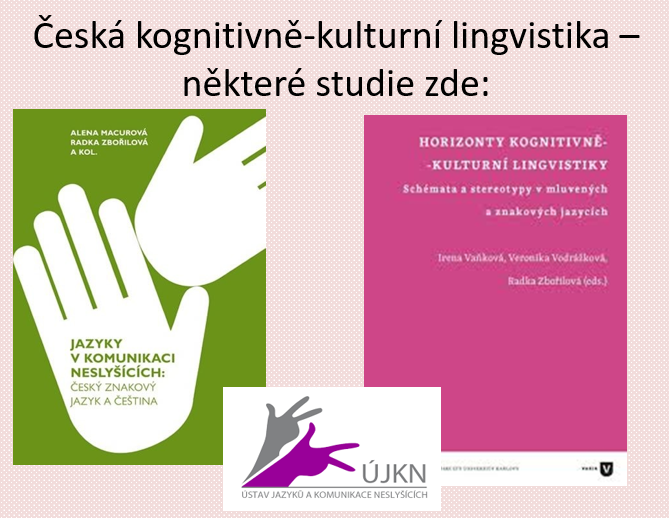 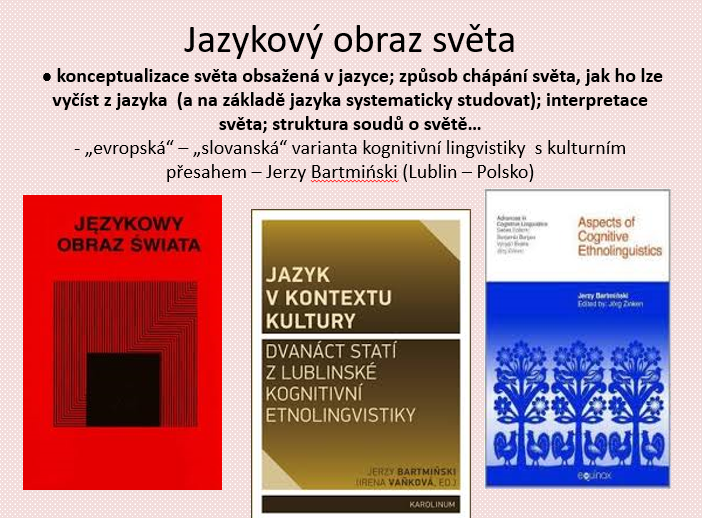 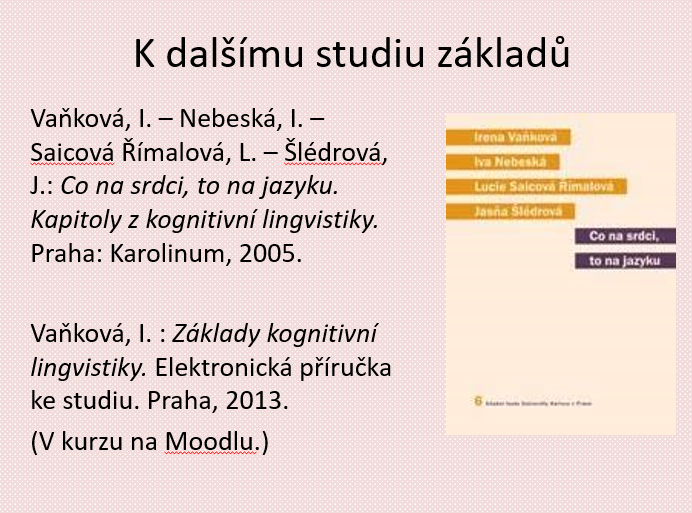 TESTNa moodlu pro přípravu k testu:14 prezentací – aktualizovanéDoporučená literaturaÚkoly Cvičná verze testuInformace k testu:Pokud vím, že se nemůžu na termín dostavit – odhlásit se z termínu aby se uvolnilo místo pro jinéZatím 4 termíny – podle potřeby lze přidat opravný termín na únorMístnost testu 423Délka testu 45-60 minutMinimum bodů 70 ze 100U otázky je uveden počet bodů za odpověď – dá se odvodit, kolik informací musím napsatTest jednostranný = pokud se odpověď nevejde, mohu psát na druhou stranuMohou se objevit zadání podobnéáúkolům ze semestruBoduje se i přítomnost příkladů